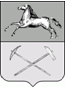 РОССИЙСКАЯ ФЕДЕРАЦИЯКемеровская областьПрокопьевский городской округПРОКОПЬЕВСКИЙ ГОРОДСКОЙ СОВЕТ НАРОДНЫХ ДЕПУТАТОВ5-го созыва(тридцать первая сессия)РЕШЕНИЕ № 245                        от _24. 09. 2015 принято Прокопьевским городским Советом народных депутатов24.09.2015О внесении дополнений в решение Прокопьевского городского Совета народных депутатов от 13.11.2007 № 354 «О должностях муниципальной службы в городе Прокопьевске»На основании Федерального закона от 06.10.2003 № 131-ФЗ «Об общих принципах организации местного самоуправления в Российской Федерации», Закона Кемеровской области от 30.06.2007 № 103-ОЗ «О некоторых вопросах прохождения муниципальной службы» (в ред. Законов Кемеровской области 
от 13.03.2008 № 6-ОЗ, от 06.02.2009 № 12-ОЗ, от 19.07.2011 № 94-ОЗ, 
от 07.03.2013 № 15-ОЗ, от 21.07.2014 № 78-ОЗ), Устава Прокопьевского городского округа,Прокопьевский городской Совет народных депутатовРешил:Дополнить приложение к решению Прокопьевского городского Совета народных депутатов от 13.11.2007 № 354 «О должностях муниципальной службы в городе Прокопьевске» (в ред. решения Прокопьевского городского Совета народных депутатов от 07.11.2008 № 11) перечнем следующего содержания:«4. Должности муниципальной службы  для  обеспечения   исполнения полномочий контрольно-счетной палаты Прокопьевского городского округа:Высшая должностьПредседатель контрольно-счетной палатыГлавная должностьАудиторВедущая должностьИнспектор».2. Настоящее решение подлежит официальному опубликованию в средствах массовой информации, вступает в силу с момента опубликования и распространяет свое действие на правоотношения, возникшие с даты вступления в силу решения Прокопьевского городского Совета народных депутатов от 25.11.2011 № 760 «Об образовании контрольно-счетной палаты Прокопьевского городского округа».3. Контроль за исполнением данного решения возложить на комитет Прокопьевского городского Совета народных депутатов по вопросам бюджета, налоговой политики и финансов (А. П. Булгак).Председатель Прокопьевскогогородского Совета народных депутатов                                        		            Н. А. БурдинаГлавагорода Прокопьевска                                                                             В. А. Гаранин« 24 » сентября 2015(дата подписания)